招聘岗位、计划数和聘用学校 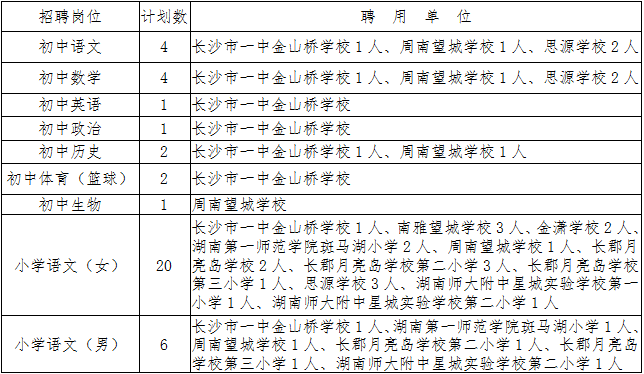 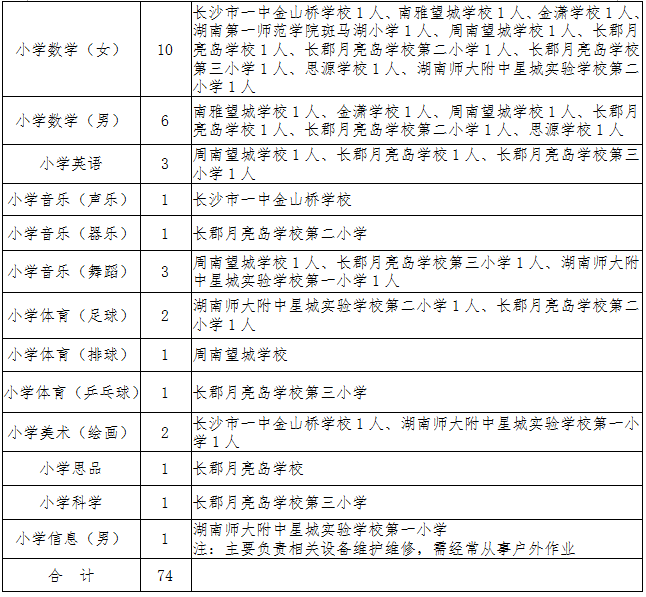 